Занятие 15Тема: звуки с, сь и буква СЦель: знакомство со звуками с и сь и буквой, которые она обозначает.Задачи: выделение заданного согласного звука в начале, конце и середине слова, из потока слов, из текста; понятие «слог», воспроизведение, анализ и чтение звуковых рядов из двух и трех звуков.Ход занятия. - Сегодня я предлагаю вам отправиться в путешествие. Если вы отгадаете загадку, то узнаете, на чем мы будем путешествовать.Крестик серебристый в небе над тобойДлинный хвост пушистый тянет за собой.- самолет.- Правильно, ребята. Мы отправимся на самолете, самолет завел мотор и на нас подул ветер. Давайте с ним немного поиграем.Развитие физиологического дыхания. - Дует ветер  высоко,(руки вытянуть над головой, потянуться и подуть вверх)- Дует ветер  низко,(наклон вниз, подуть вниз)- Дует ветер  далеко,(руки на пояс, наклон вперёд и подуть прямо)- Дует ветер  близко(руки на поясе, подбородок прижать к груди и подуть на грудь).Мы уже набрали высоту. Куда же мы отправимся на самолете? (показывает картинку)- На север.- Да, сегодня наше путешествие на север. (Картинка, на которой изображен самолет на фоне севера)Давайте вместе произнесем слово самолет, выделяя первый звук. Какой это звук – согласный или гласный? Почему? Теперь произнесем слово север, выделяя первый звук. Какой первый звук? Согласный или гласный?- С какими звуками мы будем сегодня работать? Мы можем наши звуки записать? Как это сделать? Правильно, мы записываем звуки буквами. И сегодня с нами путешествует буква С.  На что она похожа?Ответы детей.Вы хотите познакомить поближе с буквой С и звуками, которые она обозначает? Тогда я приглашаю вас на северный полюс, куда мы уже добрались.Работа за столамиПрогулка по северному полюсу – дело опасное. Нужно взять с собой необходимые вещи. Но мы можем взять только те вещи, в названиях которых 2 слога. Давайте вспомним, что такое слог? - слог – это часть слова, в которой есть один гласный звук.Что состоит из слогов? - слова.- Наши слова зашифрованы картинками. Напоминаю, взять мы можем тоькоте предметы, в названиях которых 2 слога. (рюкзак, пальто, сок, компас, карта, конфета, лыжи, мяч, шапка).Ну что ж мы готовы. Отправляемся на прогулку. Ребята, на пути нам встретятся разные животные. Смотрите, это сова. В слове сова есть звук с или сь? Ребята, давайте определим звук с в начале слова, в середине или в конце? В каком домике будет жить сова?По аналогии слова песец, лиса, касатка, слон (морской), сапсан, росомаха, морж. ФизкультминуткаЕсли слышим звук с и сь – прыгаемКак в тундре снег,
белым-бела
летит полярная сова.
Ей не страшны
мороз, зима
и полночи беззвездной тьма.
Следят локаторы ушей
за перебежками мышей.
И видят их сквозь тьму глаза…
Сова – мышиная гроза.Какие слова со звуком с и сь вы услышали? О ком же это стихотворение?- о сове.Сова приглашает нас на свои места, чтобы мы сделали с вами разбор словаюАнализ слова «сова».Написание буквы с, слогов ас, ос, усРазгадывание ребусов по первым звуков слов нужно отгадать новое словоЗакрасить окошко у самолёта – если понравилось – зеленым.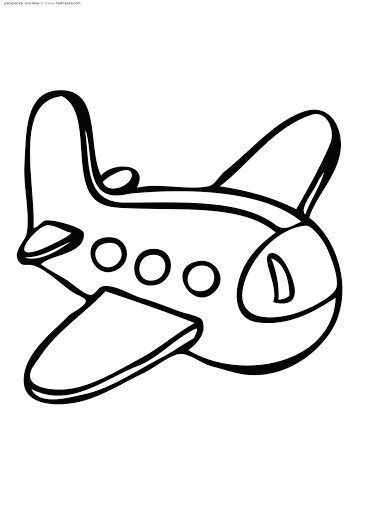 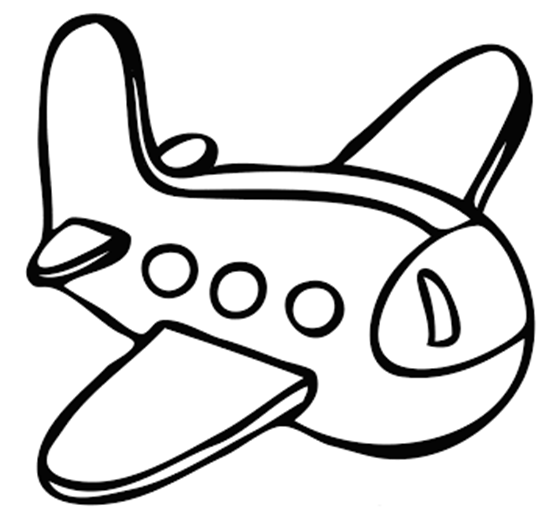 